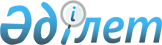 О внесении изменений и дополнений в решение 47 сессии Осакаровского районного маслихата от 23 мая 2011 года N 364 "Об утверждении Правил благоустройства Осакаровского района"
					
			Утративший силу
			
			
		
					Решение 3 сессии Осакаровского районного маслихата Карагандинской области от 13 марта 2012 года N 24. Зарегистрировано Управлением юстиции Осакаровского района Карагандинской области 9 апреля 2012 года N 8-15-167. Утратило силу - решением Осакаровского районного маслихата Карагандинской области от 30 мая 2012 года N 69      Сноска. Утратило силу - решением Осакаровского районного маслихата Карагандинской области от 30.05.2012 N 69.

      В соответствии с Законом Республики Казахстан от 23 января 2001 года "О местном государственном управлении и самоуправлении в Республике Казахстан", Осакаровский районный маслихат РЕШИЛ:



      1. Внести изменения и дополнения в решение 47 сессии Осакаровского районного маслихата от 23 мая 2011 года N 364 "Об утверждении Правил благоустройства Осакаровского района" (зарегистрировано в Реестре государственной регистрации нормативных правовых актов за N 8-15-147, опубликовано 30 июня 2011 года в газете "Сельский труженик" N 26 (7250)):

      в Правилах благоустройства Осакаровского района, утвержденных указанным решением:



      в пункте 1 на государственном языке слова "аумағындағы елді мекендерінде" заменить словом "аумағында";



      в пункте 3 на государственном языке слова "аудан әкімдігінің" заменить словом "ауданның";



      в подпункте 1) пункта 6 на государственном языке слова "кент немесе ауыл аумағында" заменить словом "аумақта";



      в пункте 12 на государственном языке слово "аудан" заменить словом "кент";



      в пункте 15 на государственном языке слово "аудандық" исключить;



      в пункте 17 на государственном языке слова "бұтақшалар және сыпырындыдан" заменить словом "бұтақшалардан";



      в подпункте 5) пункта 35 слова "работ по уборке территории либо" исключить;



      в пункте 40 на государственном языке после слова "Аймақты" дополнить словом "ағымдағы";

      в подпункте 1) пункта 40 на государственном языке перед словом "аумағындағы" дополнить словами "елді мекендер";

      в подпункте 2) пункта 40 на государственном языке перед словом "тиісті" дополнить словом "аумақтың";



      в подпункте 1) пункта 45 на государственном языке слова "аллея бульварлары," исключить;



      в подпункте 2) пункта 51 на государственном языке после слова "тротуарларда," дополнить словами "жолаушылар тасымалдайтын көліктерге отыру алаңдарында,";

      в подпункте 3) пункта 51 на государственном языке слово ", бұталар" исключить;



      в подпункте 1) пункта 55 на государственном языке слова "жер үстілік жаяу өтпе жолдардағы" заменить словами "жолаушылар тасымалдайтын көлік аялдамаларындағы";



      во втором абзаце пункта 63 на государственном языке слово "қарлар," исключить;



      в пункте 88 на государственном языке слова "жағалаулардың және" исключить;



      в пункте 91 на государственном языке слова "қалалық полигон аумағына" заменить словом "полигонға";



      в пункте 92 на государственном языке слово "магистральдарда" заменить словом "көшелерде";



      в пункте 93 на государственном языке слова "бульварлар,", "жағажайлар," исключить;



      в пункте 98 на государственном языке слово "жағажайлар," исключить;



      в подпункте 3) пункта 115 на государственном языке после слова "кенттік" дополнить словом "саябақтарда,", слова "бульварларда,", "жағажайларда," исключить;



      в пункте 119 на государственном языке слово "қала" заменить словами "елді мекен";



      в подпункте 2) пункта 131 на государственном языке слово "қалалық" исключить;



      в подпункте 2) пункта 139 на государственном языке слово ", жағажай" исключить;



      в пункте 149 на государственном языке слово "пидемиологиялық" заменить словом "эпидемиологиялық";



      в пункте 172 на государственном языке слова "аудан әкімдерінің" заменить словами "кенттер және селолық округтер әкімдерінің";



      в пункте 177 на государственном языке слова "қала аудандары" заменить словами "кенттер және селолық округтер";



      в пункте 181 на государственном языке слова "қала аудандарының" заменить словами "кенттер және селолық округтер";



      в пункте 182 на государственном языке слово "Селитерлі" заменить словом "Селитебтік";



      в подпункте 4) пункта 202 на государственном языке слово "қалалық" исключить, слово "әкімдік" заменить словом "әкімшілік";



      в пункте 215 на государственном языке после слова "ішінде" дополнить словом "скверлер,";



      в пункте 225 на государственном языке после цифры "25" дополнить словом "градустан";



      в пункте 226 на государственном языке слово "қалалық" исключить.



      2. Контроль за исполнением настоящего решения возложить на постоянную комиссию по законности и правам граждан (Кобжанов Н.С.).



      3. Настоящее решение вводится в действие по истечении десяти календарных дней после дня их первого официального опубликования.      Председатель сессии                        Н. Ревякина      Секретарь районного маслихата              К. Саккулаков      СОГЛАСОВАНО:      Начальник отдела внутренних дел

      Осакаровского района

      А. Жакупбаев

      13 марта 2012 года      Начальник

      государственно-санитарного

      эпидемиологического надзора

      по Осакаровскому району

      Г. Рой

      13 марта 2012 года      Начальник отдела по чрезвычайным

      ситуациям Осакаровского района

      Д. Сулейменов

      13 марта 2012 года      Начальник отдела жилищно-

      коммунального хозяйства, пассажирского

      транспорта и автомобильных дорог 

      Осакаровского района

      С.С. Искаков

      13 марта 2012 года
					© 2012. РГП на ПХВ «Институт законодательства и правовой информации Республики Казахстан» Министерства юстиции Республики Казахстан
				